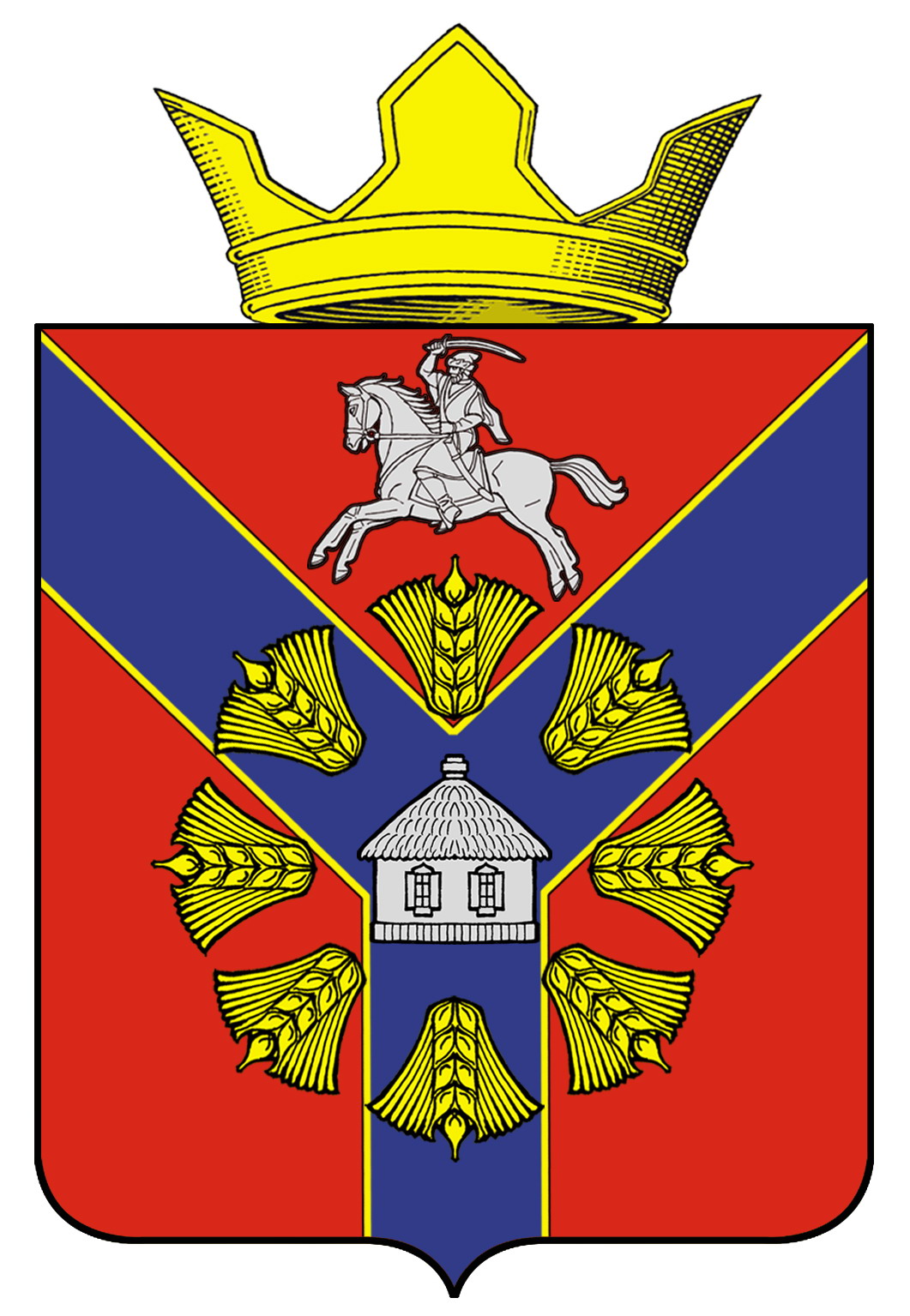 АДМИНИСТРАЦИЯБУКАНОВСКОГО СЕЛЬСКОГО ПОСЕЛЕНИЯ
КУМЫЛЖЕНСКОГО МУНИЦИПАЛЬНОГО РАЙОНА ВОЛГОГРАДСКОЙ ОБЛАСТИ                                                 ПОСТАНОВЛЕНИЕ      25 мая 2022 г.                                                                                                   № 44 «Об утверждении схемы расположения (раздела) земельного участка или земельных участков на кадастровом плане территории»В соответствии с Земельным кодексом Российской Федерации от 25.10.2001 г.                   № 136-ФЗ, Федеральным законом от 13.07.2015 г. № 218-ФЗ "О государственной регистрации недвижимости" и приказом Минэкономразвития России от 27.11.2014 г.                      № 762 "Об утверждении требований к подготовке схемы расположения земельного участка или земельных участков на кадастровом плане территории и формату схемы расположения земельного участка или земельных участков на кадастровом плане территории при подготовке схемы расположения земельного участка или земельных участков на кадастровом плане территории в форме электронного документа, формы схемы расположения земельного участка или земельных участков на кадастровом плане территории, подготовка которой осуществляется в форме документа на бумажном носителе",                                                      постановляю:1. Утвердить схему расположения (раздела) земельного участка или земельных участков на кадастровом плане территории в целях раздела земельного участка, находящегося в муниципальной собственности Букановского сельского поселения Кумылженского муниципального района Волгоградской области, расположенного на территории Букановского сельского поселения Кумылженского муниципального района Волгоградской области по адресу: Волгоградская область, Кумылженский район,                         х. Митькин. Условный номер земельного участка: 24:ЗУ1, площадь земельного участка 10179 м2;  24:ЗУ2, площадь земельного участка 14415 м2. 2. Постановление администрации Букановского сельского поселения от 04.05.2022 г. № 39 «Об утверждении схемы расположения (раздела) земельного участка или земельных участков на кадастровом плане территории», считать утратившим силу.3. Настоящее постановление вступает в силу с момента его принятия и подлежит размещению на официальном сайте администрации Букановского сельского поселения в сети Интернет: bukanovskoe-adm34.ruГлава Букановского                                                                                                                                                          сельского поселения                                                                                          Е.А. КошелеваСхема расположения (раздела) земельного участка или земельных участковна кадастровом плане территории:24 - исходный земельный участок, площадью 24594 кв.м., по адресу: Волгоградская область,  Кумылженский р-н, х. Митькин;:24:ЗУ1 - образуемый земельный участок, площадью 10179 кв.м., по адресу: Волгоградская область,  Кумылженский                    р-н, х. Митькин;:24:ЗУ2 - образуемый земельный участок, площадью 14415 кв.м., по адресу: по адресу: Волгоградская область,  Кумылженский  р-н, х. Митькин.УтвержденаУтвержденаУтвержденаУтвержденаПостановлением администрации  Постановлением администрации  Постановлением администрации  Постановлением администрации  (наименование документа об утверждении, включая наименования(наименование документа об утверждении, включая наименования(наименование документа об утверждении, включая наименования(наименование документа об утверждении, включая наименованияБукановского сельского поселения Букановского сельского поселения Букановского сельского поселения Букановского сельского поселения органов государственной власти или органов местногоорганов государственной власти или органов местногоорганов государственной власти или органов местногоорганов государственной власти или органов местногоКумылженского муниципального района Кумылженского муниципального района Кумылженского муниципального района Кумылженского муниципального района самоуправления, принявших решение об утверждении схемысамоуправления, принявших решение об утверждении схемысамоуправления, принявших решение об утверждении схемысамоуправления, принявших решение об утверждении схемыВолгоградской областиВолгоградской областиВолгоградской областиВолгоградской областиили подписавших соглашение о перераспределении земельных участков)или подписавших соглашение о перераспределении земельных участков)или подписавших соглашение о перераспределении земельных участков)или подписавших соглашение о перераспределении земельных участков)От   25.05.2022 г.      № 44Условный номер земельного участка  :24:ЗУ1Условный номер земельного участка  :24:ЗУ1Условный номер земельного участка  :24:ЗУ1Площадь земельного участка 10179м2Площадь земельного участка 10179м2Площадь земельного участка 10179м2Обозначение характерных точек границКоординаты, мКоординаты, мОбозначение характерных точек границХY1231600840,991242310,222600843,581242315,683600835,571242319,874600135,971242686,495599245,871242557,8831599245,891242551,8632600134,841242680,281600840,991242310,22Условный номер земельного участка  :24:ЗУ2Условный номер земельного участка  :24:ЗУ2Условный номер земельного участка  :24:ЗУ2Площадь земельного участка 14415 м2Площадь земельного участка 14415 м2Площадь земельного участка 14415 м2Обозначение характерных точек границКоординаты, мКоординаты, мОбозначение характерных точек границХY12331599245,891242551,865599245,871242557,886598960,781242628,81н1598914,431242675,757598892,281242698,198598735,711242778,359598576,421242836,4710598223,051242995,9311598079,851243049,7512597890,611243110,4513597592,311243218,5714597590,521243212,8415597888,881243104,7116598073,631243045,3717598004,671242942,3318597871,841242948,4419597708,521243008,3420597546,621243088,5021597544,811243083,0322597708,001243001,9023597870,771242942,4724598007,911242936,2925598079,691243043,4326598221,191242990,2227598574,711242830,6728598733,261242772,9029598889,081242693,12н2598911,391242670,4730598957,781242623,3731599245,891242551,86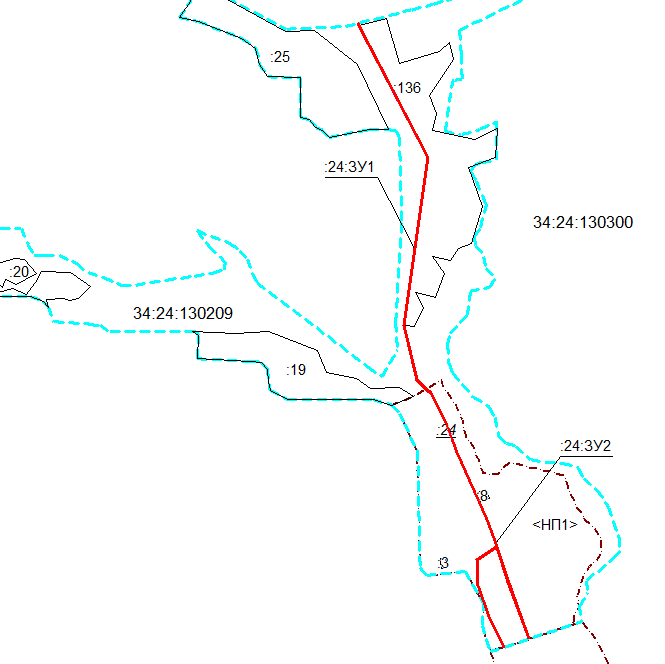 Масштаб 1: 2000Условные обозначения: